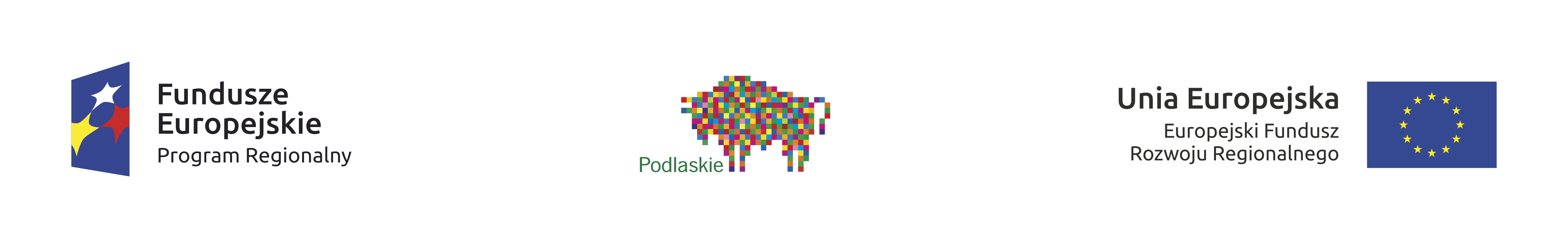 SPECYFIKACJA ISTOTNYCH WARUNKÓW ZAMÓWIENIANr sprawy: SE.271.9.2017„Rewitalizacja zdegradowanych placów wiejskich w trzech miejscowościach: Nowe Garbowo, Milewo Zabielne i Kropiewnica-Gajki”Zadanie  współfinansowane przez Unię Europejską ze środków Europejskiego Funduszu Rozwoju Regionalnego w ramach Regionalnego Programu Operacyjnego Województwa Podlaskiego na lata 2014-2020, 
Osi Priorytetowej VIII. Infrastruktura dla usług użyteczności publicznej Działania 8.6 Inwestycje na rzecz rozwoju lokalnego. Postępowanie o udzielenie zamówienia prowadzone jest w trybie przetargu nieograniczonego o wartości mniejszej od kwot określonych w przepisach wydanych na podstawie art. 11 ust. 8 ustawy z dnia 29 stycznia 2004 r. – Prawo zamówień publicznych. (tekst jednolity Dz. U. z 2017 r. poz.1579 z późn. zm.) zwanej dalej ustawąKobylin-Borzymy 30.11.2017 Zatwierdził  Wójt GminyWojciech Mojkowski1. Podstawa prawna, tryb, wartość zamówienia   1. Postępowanie jest prowadzone zgodnie z ustawą z dnia 29 stycznia 2004 r. Prawo zamówień publicznych (Dz. U. z 2017 r., poz. 1579), zwaną dalej Ustawą. 2. Postępowanie jest prowadzone w trybie przetargu nieograniczonego. 3. Szacunkowa wartość zamówienia nie przekracza wyrażonej w złotych równowartości kwoty 5 225 000 euro, określonej dla robót budowlanych w § 1 pkt 2 lit. b rozporządzenia Prezesa Rady Ministrów z dnia 28 grudnia 2015 r. w sprawie kwot wartości oraz konkursów, od których jest uzależniony obowiązek przekazywania ogłoszeń Urzędowi Publikacji Unii Europejskiej (Dz. U. z 2017 r., poz. 1880). 2. Informacje o zamawiającym, adres do korespondencji 1. Zamawiający: Gmina Kobylin-BorzymyAdres Urzędu: ul. Główna 11, 18-204 Kobylin-Borzymy  tel. 86 2743003  faks: 86 2743026;  Strona internetowa: www.kobylinborzymy.biuletyn.net  e-mail: kobylinb@wp.pl ,  REGON: 450670195, NIP: 722-16-12-886 2. Adres do korespondencji: Urząd Gminy Kobylin-Borzymy ul. Główna 11, 18-204 Kobylin-Borzymy 3. Przedmiot zamówienia    1) Tytuł postępowania:  Rewitalizacja zdegradowanych placów wiejskich w trzech miejscowościach: Nowe Garbowo, Milewo Zabielne i Kropiewnica-Gajki. 2) Krótki opis przedmiotu zamówienia: Przedmiotem zamówienia są roboty budowlane obejmujące: Nowe Garbowo – I Etap – Budowa boiska do rekreacji i wypoczynku, placu zabaw.A) roboty w zakresie ukształtowania terenu i przygotowania boiska o nawierzchni piaskowej.1. wykonanie przemieszczenia mas ziemnych w celu niwelacji i wyprofilowania płaszczyzny boiska.2. wykonanie nawierzchni piaskowej.3. dostawa i montaż wyposażenia boiska do piłki siatkowej.4. rozplantowanie czarnoziemu i obsianie trawą - pasa ok 1 ,0m wokół boiska.B) roboty w zakresie ukształtowania terenu i przygotowania nawierzchni pod urządzenia placu zabaw wraz z ich dostawą i montażem.1. wykonanie wykopów pod nawierzchnie bezpiecznego upadku .2. wykonanie nawierzchni piaskowej o granulacji 0,2-2mm .3. wykonanie wykopów fundamentów z betonu mrozoodpornego C20/25 do zamocowania zabawek.4. dostawa i ustawienie zabawek na kotwach mocowanych w betonowych fundamentach - 7 szt .5. dostawa i montaż kosza na śmieci- 1 szt, tablicy z regulaminem placu- 1 szt. ,ławki - 3 sztC) roboty w zakresie ogrodzenia placu zabaw dla małych dzieciD) roboty w zakresie utwardzenia terenu1. wykonania utwardzenia z płyt ażurowych2. wykonanie chodników z kostki polbruk.Milewo Zabielne – I Etap – Budowa obiektów małej architektury, boiska do wypoczynku i rekreacji. A) roboty w zakresie ukształtowania terenu i przygotowania boiska o nawierzchni piaskowej.1. wykonanie przemieszczenia mas ziemnych w celu niwelacji i wyprofilowania płaszczyzny boiska.2. wykonanie nawierzchni piaskowej.3. dostawa i montaż wyposażenia boiska do piłki siatkowej.B) roboty w zakresie ukształtowania terenu i przygotowania nawierzchni pod urządzenia placu zabaw wraz z ich dostawą i montażem.1. wykonanie wykopów pod nawierzchnie bezpiecznego upadku .2. wykonanie nawierzchni piaskowej o granulacji 0,2-2mm .3. wykonanie wykopów fundamentów z betonu mrozoodpornego C20/25 do zamocowania zabawek.4. dostawa i ustawienie zabawek na kotwach mocowanych w betonowych fundamentach - 7 szt.5. dostawa i montaż kosza na śmieci- 1 szt, tablicy z regulaminem placu- 1 szt. ,ławki - 4 sztC) Roboty w zakresie utwardzenia terenu1. wykonanie chodników i placyków z kostki polbruk.D) Rozplantowanie czarnoziemu i obsianie trawą w miejscach pod zabawki i siłownie zewnętrzne oraz tereny zielone.Kropiewnica-Gajki – I Etap - Budowa obiektów małej architektury, boiska do wypoczynku i rekreacji.A) roboty w zakresie ukształtowania terenu i przygotowania nawierzchni pod boisko trawiaste.1. wykonanie przemieszczenia mas ziemnych w celu niwelacji i wyprofilowania płaszczyzny boiska.2. wykonanie mieszanki torfu, z piaskiem i ziemia urodzajna ,nawozami.3. rozłożenie mieszanki z obsianiem trawą.4. dostawa i montaż wyposażenia boiska 2 szt bramek z siatką,5. rozplantowanie czarnoziemu i obsianie trawą - pasa ok 1 ,0m wokół boiska.B) roboty w zakresie ukształtowania terenu i przygotowania nawierzchni pod urządzenia placu zabaw wraz z ich dostawą i montażem.1.wykonanie wykopów pod nawierzchnie bezpiecznego upadku .2. wykonanie nawierzchni piaskowej o granulacji 0,2-2mm .3.wykonanie wykopów fundamentów z betonu mrozoodpornego C20/25 do zamocowania zabawek.4. dostawa i ustawienie zabawek na kotwach mocowanych w betonowych fundamentach - 7 szt .5.dostawa i montaż kosza na śmieci- 1 szt, tablicy z regulaminem placu- 1 szt. ,ławki - 3 szt6.rozplantowanie czarnoziemu i obsianie trawą w miejscach po robotach związanych  z posadowieniem zabawek i urządzeń.C. Budowa utwardzenia terenu1.wykonania utwardzenia z z płyt ażurowych2.wykonanie chodników z kostki polbruk.3) Szczegółowy opis przedmiotu zamówienia przedstawiono  w dokumentacji projektowej oraz specyfikacji technicznej wykonania i odbioru robót budowlanych jak również w przedmiarach robót.  Ponieważ dokumentacja zawiera wykonanie zadania w szerszym zakresie, Zamawiający informuje, iż do wykonania niniejszego zadania zostały przewidziane prace określone w załączonych przedmiarach.  Wykonawca będzie zobowiązany do wykonania, prac i dostaw przewidzianych w załączonych przedmiarach. Załącznik nr 1a – dokumentacja projektowa,Załącznik nr 1b – specyfikacje techniczne wykonania i odbioru robót budowlanych,Załącznik nr 1c – przedmiary robót.4) W przypadku, gdy w dokumentacji projektowej i przedmiarach robót, specyfikacjach technicznych opisano materiały lub urządzenia za pomocą podania nazwy ich producenta, patentów lub pochodzenia, to w odniesieniu do tych materiałów lub urządzeń Zamawiający stwierdza, że ich zastosowanie nie ma charakteru obligatoryjnego i dopuszcza ujęcie w ofercie, a następnie zastosowanie podczas realizacji zamówienia innych wprowadzonych do obrotu materiałów lub urządzeń, w tym także materiałów i urządzeń równoważnych pod warunkiem posiadania, przez nie  odpowiednich dokumentów opisujących za pomocą norm, aprobat, specyfikacji technicznych i systemów odniesienia, które dopuszczają dane materiały (wyroby) do użytkowania i pozwalają jednoznacznie stwierdzić, że są one rzeczywiście wprowadzone do obrotu lub do niego dopuszczone. Wykonawca, który powołuje się na rozwiązania równoważne jest obowiązany wykazać, że oferowane przez niego materiały (wyroby budowlane) spełniają wymagania określone (nie gorsze niż) w dokumentacji projektowej i przedmiarach robót, specyfikacjach technicznych. 5 ) Termin / okres realizacji zamówienia Wymagany termin realizacji zamówienia: 15 maja 2018 r. 6) Wymagany okres gwarancji  Zamawiający wymaga udzielenia gwarancji na wykonane roboty, dostarczone i zamontowane wyposażenie w okresie nie krótszym niż 36 miesięcy.7) Składanie ofert częściowych Zamawiający nie dopuszcza składania ofert częściowych 8) Składanie ofert wariantowych Nie dopuszcza się składania ofert wariantowych. 9) Zamówienia podobne Zamawiający nie przewiduje możliwości udzielenia zamówień, o których mowa w art. 67 ust. 1 pkt 6 i 7 lub w art. 134 ust. 6 pkt 3  Ustawy. 10) Kody CPV:  45112723-9, 45112710-5, 45212221-1, 45342000-64. Informacje dodatkowe 1. Zaliczki na poczet wykonania zamówienia Zamawiający nie przewiduje udzielania zaliczek na poczet wykonania zamówienia. 2. Ograniczenia możliwości ubiegania się o zamówienie publiczne.Zamawiający nie ogranicza możliwości ubiegania się o zamówienie publiczne tylko dla wykonawców wymienionych w art. 22 ust. 2 Ustawy.  3. Wymagania dot. zatrudnienia osób na umowę o pracę Wykonawca lub podwykonawca jest zobowiązany zatrudnić, na podstawie umowy o pracę o której mowa w art. 29 ust. 3a ustawy Prawo zamówień publicznych, osoby wykonujące bezpośrednio prace wymienione w Opisie przedmiotu zamówienia. Wymóg ten dotyczy osób, które wykonują czynności bezpośrednio związane z wykonywaniem robót, tzw. pracowników fizycznych, nie dotyczy on natomiast osób: kierujących budową, wykonujących obsługę geodezyjną, dostawców materiałów budowlanych czy dostawców urządzeń.W trakcie realizacji zamówienia zamawiający uprawniony jest do wykonywania czynności kontrolnych wobec wykonawcy odnośnie spełniania przez wykonawcę lub podwykonawcę wymogu zatrudnienia na podstawie umowy o pracę osób wykonujących wskazane czynności. Zamawiający uprawniony jest w szczególności do:  żądania oświadczeń i dokumentów w zakresie potwierdzenia spełniania ww. wymogów i dokonywania ich oceny,żądania wyjaśnień w przypadku wątpliwości w zakresie potwierdzenia spełniania ww. wymogów,przeprowadzania kontroli na miejscu wykonywania świadczenia.Wykonawca, na żądanie zamawiającego, w wyznaczonym terminie, przedłoży zamawiającemu:oświadczenie wykonawcy lub podwykonawcy o zatrudnieniu na podstawie umowy o pracę osób wykonujących czynności, których dotyczy wezwanie zamawiającego. Oświadczenie to powinno zawierać w szczególności: dokładne określenie podmiotu składającego oświadczenie, datę złożenia oświadczenia, wskazanie, że objęte wezwaniem czynności wykonują osoby zatrudnione na podstawie umowy o pracę wraz ze wskazaniem liczby tych osób, imion i nazwisk tych osób, rodzaju umowy o pracę i wymiaru etatu oraz podpis osoby uprawnionej do złożenia oświadczenia w imieniu wykonawcy lub podwykonawcy;kopię umów o pracę , poświadczone za zgodność  z oryginałem. Kopie umów powinny zostać zanonimizowane w sposób zapewniający ochronę danych osobowych pracowników, zgodnie z przepisami ustawy z dnia 29 sierpnia 1997 r. o ochronie danych osobowych (tj. w szczególności bez adresów, nr PESEL pracowników). Imię i nazwisko pracownika nie podlega anonimizacji. Informacje takie jak: data zawarcia umowy, rodzaj umowy o pracę i wymiar etatu powinny być możliwe do zidentyfikowania;zaświadczenie właściwego oddziału ZUS, potwierdzające opłacanie przez wykonawcę lub podwykonawcę składek na ubezpieczenia społeczne i zdrowotne z tytułu zatrudnienia na podstawie umów o pracę za ostatni okres rozliczeniowy;poświadczoną za zgodność z oryginałem odpowiednio przez wykonawcę lub podwykonawcę kopię dowodu potwierdzającego zgłoszenie pracownika przez pracodawcę do ubezpieczeń, zanonimizowaną w sposób zapewniający ochronę danych osobowych pracowników, zgodnie z przepisami ustawy z dnia 29 sierpnia 1997 r. o ochronie danych osobowych. Imię i nazwisko pracownika nie podlega anonimizacji.W przypadku nie spełnienia opisanych wymagań, wykonawca zapłaci zamawiającemu karę umowną w wysokości 1 000,00 zł od każdego stwierdzonego przypadku.  Nie złożenie przez wykonawcę w wyznaczonym przez zamawiającego terminie żądanych przez zamawiającego dowodów w celu potwierdzenia spełnienia przez wykonawcę lub podwykonawcę wymogu zatrudnienia na podstawie umowy o pracę traktowane będzie jako niespełnienie przez wykonawcę lub podwykonawcę wymogu zatrudnienia na podstawie umowy o pracę osób wykonujących wskazane w punkcie 3.1 czynności.W przypadku uzasadnionych wątpliwości co do przestrzegania prawa pracy przez wykonawcę lub podwykonawcę, zamawiający może zwrócić się o przeprowadzenie kontroli przez Państwową Inspekcję Pracy.4. Zamawiający, zgodnie z art. 24aa ustawy Pzp, w pierwszej kolejności dokona oceny ofert, a następnie zbada czy wykonawca, którego oferta została oceniona jako najkorzystniejsza nie podlega wykluczeniu oraz spełnia warunki udziału w postępowaniu.5. Warunki udziału w postępowaniu O udzielenie zamówienia mogą ubiegać się wykonawcy, którzy: 5.1  Nie podlegają wykluczeniu z postępowania na podstawie  art. 24 ust. 1 ustawy Pzp,5.2  Spełniają warunki udziału w postępowaniu, dotyczące: kompetencji lub uprawnień do prowadzenia określonej działalności zawodowej, o ile wynika to z odrębnych przepisów:- Zamawiający nie wyznacza szczególnego warunku w tym zakresie.sytuacji ekonomicznej lub finansowej:- Zamawiający nie wyznacza szczególnego warunku w tym zakresie.zdolności techniczne lub zawodowe; Wykonawca musi wykazać, że w okresie ostatnich pięciu lat przed upływem terminu składania ofert, a jeżeli okres prowadzenia działalności jest krótszy – w tym okresie, zrealizował co najmniej jedno zadanie obejmujące wykonanie budowy lub rozbudowy placu zabaw o wartości zadania nie mniejszej niż: 80 000,00 zł bruttoSpełnienie ww. warunku Zamawiający oceniał będzie na podstawie oświadczenia wykonawcy (zał. nr 4 do SIWZ) przedłożonego w ofercie oraz wykazu robót, określonego w pkt 6.2.1 SIWZ (sporządzonego wg wzoru stanowiącego załącznik nr 5 do SIWZ) i załączonych dowodów. 5.3  Podstawy wykluczenia, o których mowa w art. 24 ust. 5 ustawy.Zamawiający nie przewiduje wykluczenia na podstawie wyżej wskazanego przepisu.6. Dokumenty lub oświadczenia wymagane w postępowaniu 1. Wykaz wymaganych oświadczeń lub dokumentów w postępowaniu, składanych przez Wykonawcę WRAZ Z OFERTĄ (formularzem ofertowym - zał. 3 do SIWZ) 1) Wypełnione i podpisane oświadczenie o niepodleganiu wykluczeniu oraz spełnianiu warunków udziału w postępowaniu - załącznik nr 4 do SIWZ.  W przypadku składania oferty przez wykonawców występujących wspólnie, wyżej wymieniony dokument musi złożyć każdy wykonawca. Pełnomocnictwo, dla osoby podpisującej ofertę, do podejmowania zobowiązań w imieniu wykonawcy (jeżeli reprezentuje go pełnomocnik) – oryginał lub kopia poświadczona notarialnie. Pełnomocnictwo do reprezentowania w postępowaniu lub do reprezentowania w postępowaniu i zawarcia umowy (w przypadku wykonawców wspólnie ubiegających się o udzielenie zamówienia) – oryginał lub kopia poświadczona notarialnie. W szczególności pisemne zobowiązanie innych podmiotów do oddania wykonawcy do dyspozycji niezbędnych zasobów na potrzeby realizacji zamówienia, sporządzone wg wzoru stanowiącego załącznik nr 6, w przypadku, gdy Wykonawca polega na zdolnościach technicznych lub zawodowych lub sytuacji finansowej lub ekonomicznej innych podmiotów - oryginał lub kopia poświadczona notarialnie. Kosztorys ofertowy sporządzony zgodnie ze wzorem stanowiącym załącznik nr 7 do SIWZ2. Wykaz wymaganych oświadczeń i dokumentów składanych przez wykonawcę 
NA WEZWANIE ZAMAWIAJĄCEGO 1) Wykaz robót budowlanych wykonanych nie wcześniej niż w okresie ostatnich 5 lat przed upływem terminu składania ofert, a jeżeli okres prowadzenia działalności jest krótszy – w tym okresie, wraz z podaniem ich rodzaju, wartości, daty, miejsca wykonania i podmiotów, na rzecz których roboty te zostały wykonane, potwierdzający spełnienie warunku określonego w pkt 5.2 ust. 3  SIWZ , opracowany według wzoru stanowiącego załącznik nr 5 do SIWZ, z załączeniem dowodów  określających  czy te roboty budowlane zostały wykonane należycie , w szczególności informacji  o tym czy roboty zostały wykonane zgodnie z przepisami prawa budowlanego i prawidłowo ukończone , przy czy dowodami, o których mowa , są referencje bądź inne dokumenty wystawione przez podmiot , na rzecz którego roboty budowlane były wykonywane , a jeżeli z uzasadnionej przyczyny o obiektywnym charakterze wykonawca nie jest w stanie uzyskać tych dokumentów – inne dokumenty.3. Dokument składany bez wezwania, w terminie 3 dni od dnia zamieszczenia na stronie internetowej Zamawiającego informacji, o której mowa w art. 86 ust. 5 Ustawy (informacji z sesji otwarcia ofert) oświadczenie wykonawcy o przynależności albo braku przynależności do tej samej grupy kapitałowej, w celu potwierdzenia braku podstaw wykluczenia na podstawie art. 24 ust. 1 pkt 23 Ustawy (załącznik nr 8 ) – oryginał. 
W przypadku składania oferty przez wykonawców występujących wspólnie, wyżej wymieniony dokument musi złożyć każdy wykonawca. wraz z oświadczeniem wykonawca może złożyć dokumenty bądź informacje potwierdzające, że powiązania z innym wykonawcą nie prowadzą do zakłócenia konkurencji w postępowaniu. Ww. oświadczenie należy złożyć w oryginale w Urzędzie Gminy Kobylin-Borzymy,  ul. Główna 11, 18-204 Kobylin-Borzymy – sekretariat pok. 18. 4. Jeżeli jest to niezbędne do zapewnienia odpowiedniego przebiegu postępowania o udzielenie zamówienia , zamawiający może na każdym etapie postępowania wezwać  wykonawców do złożenia wszystkich lub niektórych oświadczeń lub dokumentów  potwierdzających , że nie podlegają wykluczeniu oraz spełniają warunki udziału w postępowaniu , a jeżeli zachodzą uzasadnione podstawy do uznania że złożone uprzednio oświadczenia lub dokumenty nie są aktualne , do złożenia aktualnych oświadczeń i dokumentów.7. Oferty składane wspólnie (konsorcjum, spółka cywilna) 1. Dopuszcza się możliwość składania jednej oferty przez dwóch lub więcej wykonawców, pod warunkiem, że wykonawcy działający wspólnie ustanowią pełnomocnika do reprezentowania ich w postępowaniu o udzielenie zamówienia lub do reprezentowania w postępowaniu i do podpisania umowy o zamówienie publiczne w przypadku jego uzyskania.  2. Pełnomocnictwo winno określać w szczególności: a) przedmiot postępowania, którego dotyczy; b) wszystkich wykonawców wspólnie ubiegających się o zamówienie; c) pełnomocnika; d) zakres umocowania pełnomocnika. 3. Pełnomocnictwo musi być podpisane przez wszystkich wykonawców wspólnie ubiegających się o zamówienie wg zasad reprezentacji właściwych dla każdego z wykonawców. 4. Każdy z wykonawców wspólnie ubiegających się o zamówienie (działających w ramach konsorcjum, spółki cywilnej), oddzielnie musi złożyć: - oświadczenie o niepodleganiu wykluczeniu oraz spełnianiu warunków udziału w postępowaniu - załącznik nr 4 do SIWZ; - oświadczenie wykonawcy o przynależności albo braku przynależności do tej samej grupy kapitałowej – załącznik nr 8 do SIWZ.Pozostałe dokumenty, formularze i oświadczenia składa pełnomocnik reprezentujący wszystkich wykonawców. 5. Wszelka korespondencja prowadzona będzie przez zamawiającego wyłącznie z Pełnomocnikiem, którego dane i adres należy wpisać w formularzu oferty lub wskazać w treści oferty. 6. Przed zawarciem umowy Zamawiający może żądać od Wykonawcy, którego oferta została wybrana, w sprawie zamówienia publicznego, umowy regulującej współpracę wykonawców wspólnie ubiegających się o udzielenie zamówienia. 7. Wykonawcy wspólnie ubiegających się o zamówienie, ponoszą solidarną odpowiedzialność za wykonanie umowy. 8. Wymagania dot. Wykonawców polegających na zdolnościach lub sytuacji  innych podmiotów 8.1	Wykonawca może w celu potwierdzenia spełniania warunków udziału w postępowaniu, w stosownych sytuacjach oraz w odniesieniu do konkretnego zamówienia, lub jego części, polegać na zdolnościach technicznych lub zawodowych lub sytuacji finansowej lub ekonomicznej innych podmiotów, niezależnie od charakteru prawnego łączących go z nim stosunków prawnych.8.2 	Wykonawca, który polega na zdolnościach lub sytuacji innych podmiotów, musi udowodnić zamawiającemu, że realizując zamówienie, będzie dysponował niezbędnymi zasobami tych podmiotów, w szczególności przedstawiając zobowiązanie tych podmiotów do oddania mu do dyspozycji niezbędnych zasobów na potrzeby realizacji zamówienia.8.3	Zamawiający oceni, czy udostępniane wykonawcy przez inne podmioty zdolności techniczne lub zawodowe lub ich sytuacja finansowa lub ekonomiczna, pozwalają na wykazanie przez wykonawcę spełniania warunków udziału w postępowaniu oraz bada, czy nie zachodzą wobec tego podmiotu podstawy wykluczenia, o których mowa w art. 24 ust. 1 pkt 13–22 ustawy Prawo zamówień publicznych.8.4.	W odniesieniu do warunków dotyczących wykształcenia, kwalifikacji zawodowych lub doświadczenia, wykonawcy mogą polegać na zdolnościach innych podmiotów, jeśli podmioty te zrealizują roboty budowlane lub usługi, do realizacji których te zdolności są wymagane.8.6.	Jeżeli zdolności techniczne lub zawodowe lub sytuacja ekonomiczna lub finansowa, podmiotu udostępniającego zasoby, nie potwierdzają spełnienia przez wykonawcę warunków udziału w postępowaniu lub zachodzą wobec tych podmiotów podstawy wykluczenia, zamawiający żądać będzie, aby wykonawca w terminie określonym przez zamawiającego:1)  zastąpił ten podmiot innym podmiotem lub podmiotami lub2)  zobowiązał się do osobistego wykonania odpowiedniej części zamówienia, jeżeli wykaże zdolności techniczne lub zawodowe lub sytuację finansową lub ekonomiczną, o których mowa w pkt. 8.18.7. 	Wykonawca, który powołuje się na zasoby innych podmiotów, w celu wykazania braku istnienia wobec nich podstaw wykluczenia oraz spełniania, w zakresie, w jakim powołuje się na ich zasoby, warunki udziału w postępowaniu zamieszcza informacje o tych podmiotach w oświadczeniu o którym mowa w pkt 6.1.1 ( zał. nr 4)8.8 	W celu oceny, czy Wykonawca polegając na zdolnościach lub sytuacji innych podmiotów na zasadach określonych w art. 22a ustawy Pzp, będzie dysponował niezbędnymi zasobami w stopniu umożliwiającym należyte wykonanie zamówienia publicznego oraz oceny, czy stosunek łączący Wykonawcę z tymi podmiotami gwarantuje rzeczywisty dostęp do ich zasobów, Zamawiający może żądać dokumentów, które określają w szczególności:1)	zakres dostępnych Wykonawcy zasobów innego podmiotu;2)	sposób wykorzystania zasobów innego podmiotu, przez Wykonawcę, przy wykonywaniu zamówienia publicznego;3)	zakres i okres udziału innego podmiotu przy wykonywaniu zamówienia publicznego;4)	czy podmiot, na zdolnościach którego Wykonawca polega w odniesieniu do warunków udziału w postępowaniu dotyczących wykształcenia, kwalifikacji zawodowych lub doświadczenia, zrealizuje roboty budowlane lub usługi, których wskazane zdolności dotyczą.8.9. Zamawiający żąda wskazania przez wykonawcę w ofercie części zamówienia, których wykonanie zamierza powierzyć  podwykonawcom, oraz podania przez Wykonawcę nazwy (firmy) podwykonawców, w celu wykazania warunków udziału w postępowaniu określonych w SIWZ. Zakres zamówienia planowany do powierzenia podwykonawcom należy wskazać w treści oferty składanej przez Wykonawcę. W przypadku braku wskazania przez Wykonawcę w ofercie części zamówienia, której wykonanie powierzy podwykonawcom, Zamawiający uzna, że Wykonawca nie powierzy podwykonawcom wykonania żadnej części zamówienia.8.10. Jeżeli powierzenie podwykonawcy wykonania części zamówienia na roboty budowlane lub usługi następuje w trakcie jego realizacji, wykonawca na żądanie zamawiającego przedstawia oświadczenie, o którym mowa w art. 25a ust. 1, lub oświadczenia lub dokumenty potwierdzające brak podstaw wykluczenia wobec tego podwykonawcy. Jeżeli zamawiający stwierdzi, że wobec danego podwykonawcy zachodzą podstawy wykluczenia, wykonawca obowiązany jest zastąpić tego podwykonawcę lub zrezygnować z powierzenia wykonania części zamówienia podwykonawcy. 8.11. Jeżeli zmiana albo rezygnacja z podwykonawcy dotyczy podmiotu, na którego zasoby wykonawca powoływał się, na zasadach określonych w art. 22a ust. 1, w celu wykazania spełniania warunków udziału w postępowaniu lub kryteriów selekcji, wykonawca jest obowiązany wykazać zamawiającemu, że proponowany inny podwykonawca lub wykonawca samodzielnie spełnia je w stopniu nie mniejszym niż podwykonawca, na którego zasoby wykonawca powoływał się w trakcie postępowania o udzielenie zamówienia.8.12. Powierzenie wykonania części zamówienia podwykonawcom nie zwalnia wykonawcy z odpowiedzialności za należyte wykonanie tego zamówienia.9. Ustanowienie dynamicznego systemu zakupów Zamawiający nie zamierza ustanowić dynamicznego systemu zakupów. 10. Aukcja elektroniczna, katalogi elektroniczne1. Nie będzie wykorzystana aukcja elektroniczna. 2. Zamawiający nie wprowadza wymogu oni możliwości złożenia oferty w postaci katalogów elektronicznych.11.  Wadium Wykonawca ubiegający się o udzielenie zamówienia nie będzie zobowiązany do wniesienia wadium. 12. Sposób sporządzenia oferty 1. Oferta winna być sporządzona w formie pisemnej, tj. napisana w języku polskim, pismem maszynowym, odręcznie długopisem lub nieścieralnym atramentem. Oferta nieczytelna nie będzie rozpatrywana. 2. Zaleca się, aby wszystkie strony oferty (zawierające zapisy i elementy treści oferty) były ponumerowane kolejnymi numerami. 3. Oferta musi odpowiadać wymaganiom określonym w Specyfikacji Istotnych Warunków Zamówienia. Dopuszcza się zastąpienie formularzy załączonych do SIWZ, przeznaczonych do sporządzenia przez wykonawcę dokumentów wchodzących w skład oferty, ich odpowiednikami opracowanymi przez wykonawcę, pod warunkiem nie dokonywania w nich żadnych zmian w treści poszczególnych pozycji, kolumn i wierszy w stosunku do formularzy wzorcowych załączonych do SIWZ. 4. Wykonawca ma prawo złożyć tylko jedną ofertę. Wszystkie oferty wykonawcy, który złożył więcej niż jedną ofertę, zostaną odrzucone. 5. Oferta musi dotyczyć wykonania wszystkich robót/usług/dostaw stanowiących przedmiot niniejszego zamówienia w wymaganym okresie/terminie. 6. Formularz ofertowy zgodny w treści z załączonym do dokumentacji przetargowej wzorem (załącznik nr 3 do SIWZ) oraz załączniki do formularza ofertowego, będące częścią oferty i sporządzone (wypełnione) przez wykonawcę, muszą być podpisane przez osobę lub osoby uprawnione do występowania w obrocie prawnym w imieniu wykonawcy, zgodnie z zasadami reprezentacji określonymi w dokumencie rejestrowym bądź osoby upoważnione, posiadające stosowne pełnomocnictwa (w tym przypadku oryginał lub kopia poświadczona notarialnie upoważnienia do podpisania dokumentów musi być dołączony do oferty).  7. Miejsca naniesienia poprawek w treści oferty lub załączników muszą być parafowane przez osobę lub osoby upoważnione (uprawnione). 8. Jeżeli w niniejszej SIWZ zamieszczony został zapis o konieczności złożenia podpisu przez osoby upoważnione do reprezentowania wykonawcy, należy składać podpisy w sposób umożliwiający identyfikację osoby składającej podpis w imieniu wykonawcy. Zaleca się opatrzenie podpisu pieczęcią imienną ww. osoby.  9. W przypadku, gdy wykonawca załączy do oferty kopię jakiegoś dokumentu, każda zapisana strona tej kopii musi być potwierdzona za zgodność z oryginałem zgodnie z zasadami określonymi w poz. 13.3 SIWZ (Forma dokumentów ).10. Wykonawca powinien umieścić ofertę w zamkniętej kopercie lub opakowaniu. 11. Koperta lub opakowanie winny być zaadresowane według poniższego wzoru: 12. Niezależnie od wyniku postępowania przetargowego wszystkie koszty związane z opracowaniem i złożeniem oferty oraz z udziałem w postępowaniu ponosi Wykonawca. 13. Forma dokumentów: 1. Dokumenty lub oświadczenia: - formularz ofertowy (zał. nr 3 do SIWZ); - oświadczenie o niepodleganiu wykluczeniu oraz spełnianiu warunków udziału w postępowaniu (zał. nr 4	 do SIWZ); - pełnomocnictwa, o których mowa w poz. 6.1.2 i 6.1.3  - zobowiązanie innych podmiotów (zał. nr 6 do SIWZ);- oświadczenie wykonawcy o przynależności albo braku przynależności do tej samej grupy kapitałowej, o którym mowa w poz. 6.3 SIWZ); - Kosztorys ofertowy zał nr 7 do SIWZ.należy składać w postaci oryginału, z zastrzeżeniem zapisów 6.1.2, 6.1.3 i 6.1.4.2. Pozostałe dokumenty można składać w postaci oryginału lub w formie kserokopii poświadczonych za zgodność z oryginałem.3. Poświadczenia za zgodność z oryginałem dokonuje odpowiednio wykonawca, podmiot, na którego zdolnościach lub sytuacji polega wykonawca, wykonawcy wspólnie ubiegający się o udzielenie zamówienia publicznego albo podwykonawca, w zakresie dokumentów, które każdego z nich dotyczą. 4. Jeżeli wykonawca nie złożył oświadczenia, o którym mowa w art. 25a ust 1. oświadczeń lub dokumentów potwierdzających okoliczności, o których mowa w art. 25 ust. 1 Ustawy, lub innych dokumentów niezbędnych do przeprowadzenia postępowania, oświadczenia lub dokumenty są niekompletne, zawierają błędy lub budzą wskazane przez zamawiającego wątpliwości, zamawiający wezwie do ich złożenia, uzupełnienia lub poprawienia lub do udzielania wyjaśnień w terminie przez siebie wskazanym, chyba że mimo ich złożenia, uzupełnienia lub poprawienia lub udzielenia wyjaśnień oferta wykonawcy będzie podlegała odrzuceniu albo konieczne byłoby unieważnienie postępowania. 5. Jeżeli wykonawca nie złoży wymaganych pełnomocnictw albo złoży wadliwe pełnomocnictwa, zamawiający wezwie do ich złożenia w terminie przez siebie wskazanym, chyba że mimo ich złożenia oferta wykonawcy podlega odrzuceniu albo konieczne byłoby unieważnienie postępowania. 6. Wykonawca nie jest obowiązany do złożenia oświadczeń lub dokumentów potwierdzających okoliczności, o których mowa w art. 25 ust. 1 pkt 1 i 3, jeżeli zamawiający posiada oświadczenia lub dokumenty dotyczące tego wykonawcy lub może je uzyskać za pomocą bezpłatnych i ogólnodostępnych baz danych, w szczególności rejestrów publicznych w rozumieniu ustawy z dnia 17 lutego 2005 r. o informatyzacji działalności podmiotów realizujących zadania publiczne (Dz. U. z 2017 r. poz. 570).14.  Sposób obliczenia i przedstawienia ceny oferty, waluta w jakiej zostaną dokonane rozliczenia pomiędzy Zamawiającym a wykonawcą, zaliczki na poczet wykonania zamówienia 1. Cena oferty musi być wyrażona w złotych polskich w sposób jednoznaczny (bez propozycji alternatywnych) i winna obejmować: całkowity koszt realizacji zamówienia obliczony na podstawie załączonych przedmiarów robót uwzględniający ewentualne konieczne prace do wykonania wynikające z dokumentacji projektowej i wymienionych w opisie przedmiotu zamówienia elementów cenotwórczych, oraz podatek VAT. 2. Cenę ofertową należy obliczyć drogą sporządzenia kosztorysu(ów) ofertowego(ych), w którym(ych) Wykonawca zobowiązany jest do wskazania cen jednostkowych poszczególnych elementów rozliczeniowych i wyliczeniu w każdej pozycji kosztów poszczególnych robót, stanowiących iloczyn liczby tych robót oraz cen jednostkowych. Następnie należy zsumować wartości wszystkich pozycji  kosztorysów i od tak ustalonej kwoty netto zadnia, wyliczyć wartość podatku VAT, i podać cenę brutto wartości zadnia. Tak ustaloną cenę oferty, należy  przenieść do Formularza ofertowego, stanowiącego załącznik nr 3 do SIWZ. 3. Wykonawca przed obliczeniem ceny oferty powinien dokładnie i szczegółowo zapoznać się z:przedmiarami robót wskazującymi zakres rzeczowy w jakim  będzie realizowane zadanie opisane dokumentacją projektową, specyfikacją techniczną wykonania i odbioru robót budowlanych.terenem budowy i jego otoczeniem oraz uzyskać niezbędne do sporządzenia oferty informacje mające wpływ na wartość zamówienia.4. Rozliczenia miedzy wykonawcą a zamawiającym mogą być prowadzone wyłącznie w złotych polskich.  5. Wszystkie ceny (w tym ceny jednostkowe) muszą być wyrażone z dokładnością nie większą niż do 1/100 złotego, tj. 1 grosza (dwa miejsca po przecinku).  6. Zamawiający poprawi w ofercie: 1) oczywiste omyłki pisarskie; 2) oczywiste omyłki rachunkowe, z uwzględnieniem konsekwencji rachunkowych dokonanych poprawek; 3) inne omyłki polegające na niezgodności oferty ze specyfikacją istotnych warunków zamówienia, niepowodujące istotnych zmian w treści oferty. 7. Obowiązek Podatkowy 1) Jeżeli Wykonawca złoży ofertę, której wybór prowadziłby do powstania u zamawiającego obowiązku podatkowego zgodnie z przepisami o podatku od towarów i usług, zamawiający w celu oceny takiej oferty doliczy do przedstawionej w niej ceny podatek od towarów i usług, który miałby obowiązek rozliczyć zgodnie z tymi przepisami.2). Wykonawca, składając ofertę, informuje zamawiającego, czy wybór oferty będzie prowadzić do powstania u zamawiającego obowiązku podatkowego, wskazując nazwę (rodzaj) towaru lub usługi, których dostawa lub świadczenie będzie prowadzić do jego powstania, oraz wskazując ich wartość bez kwoty podatku. Nie złożenie ww. informacji zostanie uznane za tożsame z potwierdzeniem iż złożenie oferty nie będzie prowadzić do powstania u zamawiającego ww. obowiązku podatkowego. 8. Zamawiający nie przewiduje udzielania zaliczek na poczet wykonania zamówienia.15.  Sposób porozumiewania się Zamawiającego z wykonawcami i udzielania wyjaśnień 1. W postępowaniu o udzielenie zamówienia komunikacja między zamawiającym a wykonawcami, w szczególności składanie ofert oraz oświadczeń lub dokumentów składanych na wezwanie zamawiającego i stanowiących uzupełnienie oferty, odbywa się za pośrednictwem operatora pocztowego, posłańca lub osobiście. Oferta musi być sporządzona w formie pisemnej. 2. Pozostałe dokumenty, wnioski, informacje nie stanowiące oferty mogą być przekazywane pisemnie, faksem lub drogą elektroniczną.  3. Wykonawca może zwracać się do zamawiającego o wyjaśnienia dotyczące wszelkich wątpliwości związanych ze SIWZ, sposobem przygotowania i złożenia oferty, kierując swoje zapytanie: 1) pisemnie na adres:  Urząd Gminy Kobylin-Borzymy ul. Główna 11, 18-204 Kobylin-Borzymy2) faksem na numer 86 2743026  lub 3) pocztą elektroniczną: e-mail: kobylinb@wp.pl  4. Zamawiający udzieli odpowiedzi na wszelkie zapytania związane z prowadzonym postępowaniem pod warunkiem, że wniosek o wyjaśnienie treści SIWZ wpłynął do zamawiającego nie później niż do końca dnia, w którym upływa połowa wyznaczonego terminu składania ofert. 5. Jeżeli wniosek o wyjaśnienie treści SIWZ wpłynął po upływie terminu składania wniosku, o którym mowa w poz. 15.4, lub dotyczy udzielonych wyjaśnień, zamawiający może udzielić wyjaśnień albo pozostawić wniosek bez rozpoznania. 6. Przedłużenie terminu składania ofert nie wpływa na bieg terminu składania wniosku, o którym mowa w poz. 15.4. 7. Odpowiedź zostanie przesłana pisemnie, faksem lub drogą elektroniczną wszystkim wykonawcom, którym Zamawiający przekazał SIWZ, bez ujawniania źródła zapytania, oraz zostanie umieszczona na stronie internetowej zamawiającego. 8. Nie jest przewidywane zwołanie zebrania wykonawców. 9. Osobami uprawnionymi do kontaktowania się z wykonawcami są:  1) Bogdan Piszczatowski w zakresie procedury tel. 86 2743003 w 20, faks 86 2743026,  
e-mail: kobylinb@wp.pl 2) Wojciech Mojkowski w zakresie przedmiotu zamówienia 86 2743003 16. Zasady dokonywania przez Zamawiającego modyfikacji w treści dokumentów składających się na SIWZ 1. W uzasadnionych przypadkach przed upływem terminu składania ofert, zamawiający może zmodyfikować treść dokumentów składających się na SIWZ. 2. W przypadku, gdy modyfikacja powodować będzie konieczność zmiany treści oferty, zamawiający przedłuży termin składania ofert. W takim przypadku wszelkie prawa i zobowiązania wykonawcy i zamawiającego odnośnie wcześniej ustalonych terminów będą podlegały nowemu terminowi. 3. O każdej modyfikacji i ewentualnej zmianie terminu zamawiający powiadomi zamieszczając informację na stronie internetowej zamawiającego www.kobylinborzymy.biuletyn.net  17. Oferty zamienne, wycofanie, uzupełnienie ofert 1. Wykonawca może wprowadzać zmiany, poprawki, modyfikacje i uzupełnienia do złożonych ofert pod warunkiem, że zamawiający otrzyma pisemne powiadomienie o wprowadzaniu zmian, poprawek itp. przed terminem składania ofert. 2. Powiadomienie o wprowadzaniu zmian lub uzupełnienie musi być złożone według takich samych wymagań jak składana oferta, tj. w kopercie odpowiednio oznakowanej z dopiskiem „ZMIANA", „UZUPEŁNIENIE". 3. Wraz z dokumentami, które podlegają zmianie lub uzupełnieniu Wykonawca powinien dołączyć wykaz dokumentów, które są uzupełniane lub podlegają wymianie.  4. Koperty oznaczone dopiskiem „ZMIANA", „UZUPEŁNIENIE" zostaną otwarte przy otwieraniu oferty wykonawcy, który wprowadził zmiany i po stwierdzeniu poprawności procedury dokonywania zmian zostaną dołączone do oferty. 5. Wykonawca ma prawo przed upływem terminu składania ofert wycofać się z postępowania poprzez złożenie pisemnego powiadomienia (według takich samych zasad jak wprowadzanie zmian i poprawek) z napisem na kopercie „WYCOFANIE". 6. Koperty oznaczone napisem „WYCOFANIE" będą otwierane w pierwszej kolejności i po stwierdzeniu poprawności postępowania wykonawcy oraz zgodności ze złożonymi ofertami, koperty ofert wycofanych nie będą otwierane. 18. Termin związania ofertą, składania i otwarcia ofert 1. Termin związania ofertą Termin związania ofertą wynosi 30 dni i rozpoczyna bieg wraz z upływem terminu składania ofert. 2. Termin składania ofert: Ofertę należy złożyć w zamkniętej kopercie (lub opakowaniu) w sekretariacie  Urzędu Gminy Kobylin-Borzymy – pok. nr 18, nie później niż do dnia 15.12.2017 r. do godz. 1200. 3. Termin otwarcia ofert: 1) Otwarcie ofert jest jawne i nastąpi dnia 15.12.2017 r. o godz. 12:30 w siedzibie Urzędu Gminy Kobylin-Borzymy ul. Główna 11, 18-204 Kobylin-Borzymy, pokój nr 17 2) Wykonawcy mogą uczestniczyć w publicznej sesji otwarcia ofert.  3) Podczas sesji otwarcia ofert, bezpośrednio przed ich otwarciem zostanie podana kwota, którą zamawiający zamierza przeznaczyć na sfinansowanie zamówienia. 4) Niezwłocznie po otwarciu ofert zamawiający zamieści na stronie internetowej informacje dotyczące: a) kwoty, jaką zamierza przeznaczyć na sfinansowanie zamówienia; b) firm oraz adresów wykonawców, którzy złożyli oferty w terminie; c) ceny, terminu wykonania zamówienia, okresu gwarancji i warunków płatności zawartych w ofertach. 19. Kryteria i sposób oceny ofert 1. Kryteria, jakimi zamawiający będzie kierował się przy wyborze najkorzystniejszej oferty.2. Sposób oceny ofert 1) Ocenie ofert zostaną poddane wyłącznie oferty niepodlegające odrzuceniu. 2) Punkty przyznane za kryterium: „cena” będą liczone wg następującego wzoru:  Wc = (Cmin : Cx) × 100 × 60% gdzie: WC - ilość punktów przyznanych danej ofercie za cenę,
Cmin - cena minimalna (z VAT) zaoferowana w ofercie nie podlegającej odrzuceniu,
Cx  	   -         cena (z VAT) podana przez wykonawcę, dla którego wynik jest obliczany. 3) Punkty przyznane za kryterium: „okres gwarancji” będą liczone wg następującego wzoru:  WG = (Gx : Gmax) × 100 × 40% gdzie: 	WG - 	ilość punktów przyznanych danej ofercie za okres udzielonej gwarancji na roboty budowlane, dostarczone i zamontowane wyposażenie, Gx - 	długość gwarancji w badanej ofercie, Gmax -  najdłuższa gwarancja wśród ocenianych ofert (maksymalny liczony okres gwarancji - 60 miesięcy) – na potrzeby oceny ofert, w przypadku ofert z okresem gwarancji dłuższym niż 60 miesięcy, do ich oceny zostanie przyjęty okres 60 miesięcy.4) Ogólna ilość punktów zostanie obliczona wg następującego wzoru:P = WC+WG  Gdzie: P –     ogólna ilość punktów przyznana ofercie WC - ilość punktów przyznanych danej ofercie za cenę, WG - ilość punktów przyznanych danej ofercie za okres gwarancji. 20. Ogłoszenie wyniku postępowania 1. Zamawiający, niezwłocznie przekaże Wykonawcom, pisemnie, faksem lub drogą elektroniczną informacje określone w art. 92 ust. 1 Ustawy. 2. Niezwłocznie po wyborze najkorzystniejszej oferty lub unieważnieniu postępowania, zamawiający zamieści odpowiednio informacje, o których mowa w art. 92 ust. 1 pkt. 1 (wyborze najkorzystniejszej oferty) lub w art. 92 ust. 1 pkt 7 (unieważnieniu postępowania) Ustawy, na stronie internetowej zamawiającego. 21. Udzielenie zamówienia Zamawiający udzieli zamówienia wykonawcy, którego oferta odpowiada wszystkim wymaganiom przedstawionym w Ustawie oraz w SIWZ i została oceniona jako najkorzystniejsza w oparciu o podane w pkt 19 SIWZ kryteria oceny ofert. 22. Umowa i formalności związane z jej podpisaniem, zmiany umowy 1. Wybranemu wykonawcy zamawiający wskaże termin i miejsce podpisania umowy. 2. Wzór umowy na wykonanie przedmiotowych prac stanowi załącznik nr 2 do SIWZ. 3. Zamawiający przewiduje zmiany postanowień zawartej umowy w stosunku do treści oferty, na podstawie której dokonano wyboru wykonawcy zgodnie z warunkami określonymi we wzorze umowy.4. Zamawiający nie zamierza zawrzeć umowy ramowej. 23. Zabezpieczenie należytego wykonania umowy 1. Zamawiający nie żąda od wykonawcy wniesienia zabezpieczenia należytego wykonania umowy. 24. Środki ochrony prawnej 1. Wykonawcom oraz innym podmiotom, jeżeli mają lub mieli interes w uzyskaniu danego zamówienia oraz ponieśli lub mogli ponieść szkodę w wyniku naruszenia przez zamawiającego przepisów Ustawy, przysługują środki ochrony prawnej przewidziane w dziale VI Ustawy. 2. Środki ochrony prawnej wobec ogłoszenia o zamówieniu oraz specyfikacji istotnych warunków zamówienia przysługują również organizacjom wpisanym na listę, o której mowa w art. 154 pkt 5 Ustawy. 27. 25. Załączniki stanowiące integralną część specyfikacji istotnych warunków zamówienia Załącznik Nr 1a – dokumentacja projektowa,Załącznik Nr 1b – specyfikacje techniczne wykonania i odbioru robót budowlanychZałącznik Nr 1c – przedmiary robót,Załącznik Nr 2 – wzór umowyZałącznik nr 3 – Formularz ofertowyZałącznik nr 4 – oświadczenia o niepodleganiu wykluczeniu oraz spełnianiu warunków udziału w postępowaniu.Załącznik Nr 5 – Wykaz robót budowlanychZałącznik Nr 6 – Wzór zobowiązaniaZałącznik Nr 7 – Kosztorysy ofertoweZałącznik nr 8 - oświadczenie grupa kapitałowa Załącznik nr 2 – wzór umowyUMOWA NR …/2017     W dniu ….2017 r. w Kobylinie Borzymach pomiędzy Gminą Kobylin-Borzymy ul. Główna 11,18-204 Kobylin-Borzymy   zwaną dalej Zamawiającym, reprezentowaną przez Wójta Gminy Kobylin-Borzymy – Wojciecha Mojkowskiego.a :…………………………………………………………………………………………………………………………………..zwaną dalej Wykonawcą, reprezentowanym przez:…………………………………………………………….…………………………………………………………..została zawarta umowa następującej treści:§1Przedmiot umowyZamawiający zamawia, a Wykonawca przyjmuje do wykonanie zamówienie pn. „Rewitalizacja zdegradowanych placów wiejskich w trzech miejscowościach: Nowe Garbowo, Milewo Zabielne i Kropiewnica-Gajki”   zgodnie z zasadami wiedzy technicznej i sztuki budowlanej, obowiązującymi przepisami polskimi, normami, z kosztorysem ofertowym, które stanowią integralną część umowy.Zamówienie udzielone zostało w trybie przetargu nieograniczonego (SE.271.9.2017) w oparciu o ustawę z dnia 29 stycznia 2004 r. Prawo zamówień publicznych (t. j. 
Dz. U. z 2017 r. poz.1579 ze zm.).Przedmiot umowy zostanie wykonany na warunkach określonych w:postanowieniach niniejszej umowy,kosztorysie ofertowym,specyfikacji istotnych warunków zamówienia,złożonej przez Wykonawcę ofercie,Dokumentacji projektowej, Specyfikacji technicznej wykonania i odbioru robót budowlanych,Wymienione w ust. 3 dokumenty, traktowane będą jako wzajemnie się objaśniające.Osoby wyznaczone do koordynacji zamówienia:ze strony Zamawiającego koordynację prac sprawować będzie p. Michał Leśniewski tel. 86 2743003 w. 17., e-mail: kobylinb@wp.pl ze strony Wykonawcy:  osoba odpowiedzialna za koordynację zamówienia - p. ……………… tel. ............., e-mail: ……………………….. Materiały, używane do wykonywanych robót powinny odpowiadać co do jakości wymogom wyrobów dopuszczonych do obrotu i stosowania w budownictwie, określonym w art. 10 ustawy prawo budowlane oraz wymaganiom specyfikacji istotnych warunków zamówienia i dokumentacji technicznej. Materiały i urządzenia użyte do realizacji umowy powinny być nowe, w I gatunku i posiadać świadectwa jakości.Na każde żądanie Zamawiającego, Wykonawca zobowiązany jest okazać właściwe dokumenty oraz umożliwić Zamawiającemu prowadzenie bieżącej kontroli jakości materiałów i urządzeń używanych do wykonania robót.§2Termin realizacji przedmiotu umowyWykonawca zobowiązuje się do wykonania przedmiotu umowy w terminie od dnia podpisania umowy do dnia 15 maja  2018r.§3Wynagrodzenie i warunki płatnościZa wykonanie przedmiotu umowy, określonego w §1 niniejszej umowy, Strony ustalają wynagrodzenie kosztorysowe w wysokości: a) netto: ……………….. złotych (słownie: ……………………………………………………….),b) wartość podatku VAT: …………. złotych (słownie: ………………………………),c) brutto: ………………  złotych (słownie: ……………………………………………….).Wynagrodzenie Wykonawcy obejmuje wszystkie koszty wykonania robót bezpośrednio wynikające z kosztorysu ofertowego oraz koszty pośrednie m.in. koszty wszystkich robót przygotowawczych, porządkowych, oznakowania i zagospodarowania placu budowy, utrzymania i likwidacji zaplecza budowy, transportu materiałów i ich składowania, koszty ewentualnych odszkodowań powstałych z winy Wykonawcy,  dokumentacji powykonawczej, zorganizowania i prowadzenia niezbędnych prób, badań i odbiorów.Ostateczna wysokość wynagrodzenia kosztorysowego zostanie obliczona po ukończeniu robót na podstawie kosztorysu powykonawczego sporządzonego na zasadach określonych w niniejszej umowie, zaakceptowanego przez Zamawiającego.Należność Wykonawcy za wykonane, objęte przedmiotem umowy roboty zostaną uiszczone na podstawie faktury końcowej, wystawionej przez Wykonawcę, pod warunkiem zaakceptowania poprzez podpisanie przez Zamawiającego protokołu odbioru końcowego. Wypłata wynagrodzenia nastąpi w formie przelewu na rachunek bankowy Wykonawcy wskazany na fakturze VAT, w terminie do 30 dni od daty ich doręczenia Zamawiającemu. Za datę zapłaty uważać się będzie dzień obciążenia rachunku bankowego Zamawiającego.Wykonawca zobowiązany jest do doręczenia Zamawiającemu faktur VAT wraz 
z dokumentami, o których mowa w § 5 ust. 11 (jeżeli wykonuje roboty z udziałem podwykonawców) na co najmniej 10 dni przed określonym na fakturze VAT terminem płatności, a w razie niezachowania tego terminu, termin płatności wskazany 
w fakturze VAT zostanie automatycznie przedłużony o czas opóźnienia doręczenia faktury VAT.W przypadku przedstawienia przez Wykonawcę nieprawidłowo (w rozumieniu umowy i/lub przepisów o VAT) wystawionej faktury VAT, Zamawiający ma prawo odmówić jej przyjęcia bez negatywnych dla siebie konsekwencji. W takim wypadku objęte fakturą należności nie będą traktowane jako wymagalne i nie będą pociągać za sobą obciążenia Zamawiającego ewentualnymi odsetkami za opóźnienie w płatności.Faktury należy wystawić na: Zamawiający: Gmina Kobylin-Borzymy ul. Główna 11, 18-204 Kobylin-Borzymy NIP 722-16-12-886, Odbiorca: Urząd Gminy Kobylin-BorzymyWykonawca nie ma prawa do przeniesienia wierzytelności z tytułu wynagrodzenia 
za zrealizowany przedmiot umowy na osobę trzecią (przelew, cesja).§4Czynności odbioruStrony ustalają, że będą stosowane następujące rodzaje odbiorów:odbiory robót zanikających lub ulegających zakryciu,odbiór końcowy.Odbiory robót zanikających lub ulegających zakryciu:o wykonaniu robót zanikających i ulegających zakryciu Wykonawca zawiadomi Zamawiającego z wyprzedzeniem trzech dni roboczych, umożliwiając ich odbiór. Jeżeli Wykonawca nie dopełni tego obowiązku jest zobowiązany na żądanie Zamawiającego lub inspektora nadzoru inwestorskiego odkryć elementy lub wykonać otwory niezbędne do zbadania robót, a następnie przywrócić elementy do stanu poprzedniego na swój koszt,odbiór robót przez Zamawiającego nastąpi niezwłocznie po zgłoszeniu przez Wykonawcę, jednak w terminie nie dłuższym niż 3 dni od tego zgłoszenia.Odbiór końcowy:odbiór końcowy wykonanych robót nastąpi po wykonaniu całości budowy,odbiór robót będzie dokonany przez Zamawiającego. W czynnościach odbioru końcowego winni uczestniczyć również przedstawiciele Wykonawcy oraz jednostek, których udział nakazują odrębne przepisy,rozpoczęcie czynności odbiorowych powinno nastąpić w terminie do 7 dni licząc od daty dostarczenia Zamawiającemu pisemnego zgłoszenia przez Wykonawcę o gotowości odbioru wraz z dokumentami, o których mowa w ust. 3 pkt 4. Zakończenie czynności odbiorowych winno nastąpić w ciągu 5 dni od daty ich rozpoczęcia,wraz ze zgłoszeniem gotowości do odbioru Wykonawca przedłoży Zamawiającemu wszelkie dokumenty pozwalające na ocenę prawidłowości wykonania przedmiotu odbioru, a w szczególności:świadectwa jakości, certyfikaty, atesty, aprobaty techniczne, deklaracje zgodności, obmiar wykonanych robót i szczegółowy kosztorys powykonawczy, obejmujący zakres robót faktycznie wykonanych z uwzględnieniem danych wyjściowych kosztorysowania oraz cen przyjętych w kosztorysie ofertowym,w przypadku nie złożenia dokumentów, o których mowa w punkcie 4 Zamawiający odmówi rozpoczęcia czynności odbiorowych.Przedmiot umowy w dniu odbioru winien być w stanie umożliwiającym dokonanie 
w całości oceny prawidłowości wykonania przedmiotu odbioru, np. uprzątnięcie terenu należy do obowiązków Wykonawcy.Z czynności odbioru zostanie sporządzony protokół, który zawierać będzie wszystkie ustalenia i zalecenia poczynione w trakcie odbioru.Jeżeli w toku czynności odbioru zostanie stwierdzone, że przedmiot odbioru nie osiągnął gotowości do odbioru z powodu nie zakończenia robót lub jego wadliwego wykonania niezgodnego z umową lub przeznaczeniem rzeczy, Zamawiający może odmówić odbioru 
z winy Wykonawcy, sporządzając stosowną notatkę.Jeżeli w toku czynności odbioru zostaną stwierdzone wady:nadające się do usunięcia, to Zamawiający zażąda usunięcia wad w terminie określonym w protokole odbioru; Wykonawca jest zobowiązany do pisemnego zawiadomienia Zamawiającego o usunięciu wad; fakt usunięcia wad zostanie stwierdzony protokolarnie;usunięcie wad po terminie określonym w protokole odbioru przedmiotu umowy, będzie podstawą do naliczenia kar umownych,nie nadające się do usunięcia, to Zamawiający może:jeżeli wady umożliwiają użytkowanie, obniżyć wynagrodzenie Wykonawcy odpowiednio do utraconej wartości użytkowej, estetycznej i technicznej,jeżeli wady uniemożliwiają użytkowanie, zażądać wykonania przedmiotu umowy po raz drugi, zachowując prawo do naliczenia Wykonawcy zastrzeżonych kar umownych i odszkodowań. W przypadku nie wykonania w ustalonym terminie przedmiotu umowy po raz drugi Zamawiający odstąpi od umowy z winy Wykonawcy, obciążając go również karami umownymi.Wykonawca nie może odmówić usunięcia wad bez względu na wysokość związanych 
z tym kosztów,po bezskutecznym upływie terminu na usunięcie wad, Zamawiający może 
w zastępstwie Wykonawcy usunąć wady na jego koszt i ryzyko. Wykonawca zobowiązany jest do zwrotu kosztów wykonania zastępczego w terminie 7 dni od daty wezwania go do zapłaty. Wykonanie zastępcze nie zwalnia Wykonawcy od zapłaty kar umownych.Zamawiający będzie uprawniony do potrącenia kar umownych z należności przysługujących dla Wykonawcy.§5PodwykonawcyWykonawca wykona przedmiot umowy bez udziału / z udziałem Podwykonawcy.Wykonawca, podwykonawca lub dalszy podwykonawca zamówienia zamierzający zawrzeć umowę o podwykonawstwo, której przedmiotem są roboty budowlane jest obowiązany, w trakcie realizacji zamówienia, do przedłożenia Zamawiającemu projektu tej umowy, przy czym podwykonawca lub dalszy podwykonawca jest obowiązany dołączyć zgodę Wykonawcy na zawarcie umowy o podwykonawstwo o treści zgodnej z projektem umowy.Termin zapłaty wynagrodzenia podwykonawcy lub dalszemu podwykonawcy przewidziany w umowie o podwykonawstwo nie może być dłuższy niż 7 dni od dnia doręczenia Wykonawcy, podwykonawcy lub dalszemu podwykonawcy faktury lub rachunku, potwierdzających wykonanie zleconej podwykonawcy lub dalszemu podwykonawcy dostawy, usługi lub roboty budowlanej.Zamawiający, w terminie 14 dni, zgłosi pisemne zastrzeżenia lub sprzeciw do projektu umowy o podwykonawstwo, której przedmiotem są roboty budowlane:niespełniającej wymagań określonych w specyfikacji istotnych warunków zamówienia,gdy przewiduje termin zapłaty wynagrodzenia dłuższy niż określony w ust. 2.Niezgłoszenie pisemnych zastrzeżeń lub sprzeciwu do przedłożonego projektu umowy 
o podwykonawstwo, której przedmiotem są roboty budowlane, w terminie określonym w ust. 3, uważa się za akceptację projektu umowy przez Zamawiającego.Wykonawca, podwykonawca lub dalszy podwykonawca zamówienia na roboty budowlane przedkłada Zamawiającemu poświadczoną za zgodność z oryginałem kopię zawartej umowy o podwykonawstwo, której przedmiotem są roboty budowlane, w terminie 7 dni od dnia jej zawarcia.Zamawiający, w terminie 14 dni, zgłosi pisemne zastrzeżenie lub sprzeciw do umowy 
o podwykonawstwo, której przedmiotem są roboty budowlane, w przypadkach, 
o których mowa w ust. 3.Wykonawca, podwykonawca lub dalszy podwykonawca zamówienia na roboty budowlane przedkłada Zamawiającemu poświadczoną za zgodność z oryginałem kopie zawartej umowy o podwykonawstwo, której przedmiotem są dostawy lub usługi, w terminie 7 dni od dnia jej zawarcia, z wyłączeniem umów o podwykonawstwo o wartości mniejszej niż 0,5% wartości niniejszej umowy. W przypadku, o którym mowa w ust. 7, jeżeli termin zapłaty wynagrodzenia jest dłuższy niż określony w ust. 2, Zamawiający poinformuje o tym Wykonawcę i wezwie go do doprowadzenia do zmiany tej umowy pod rygorem wystąpienia o zapłatę kary umownej, o której mowa w § 9 ust. 1 pkt 4 lit. d.Przepisy ust. 1-8 stosuje się odpowiednio do zmian umowy o podwykonawstwo.Zapłata wynagrodzenia Wykonawcy za roboty budowlane, dostawy lub usługi, dla których zawarto zaakceptowaną przez Zamawiającego umowę o podwykonawstwo nastąpi pod warunkiem przedstawienia przez Wykonawcę dowodów potwierdzających zapłatę wymagalnego wynagrodzenia podwykonawcom lub dalszym podwykonawcom, tj.:kserokopii faktury (rachunku), wystawionego przez podwykonawcę lub dalszego podwykonawcę,kserokopii dowodu zapłaty faktury (rachunku) lub oświadczenia podwykonawcy lub  dalszego podwykonawcy o otrzymaniu wynagrodzenia.W przypadku niedostarczenia dokumentów, o których mowa w ust. 10, w terminie płatności faktury VAT, Zamawiający uprawniony jest do:wszczęcia procedury bezpośredniej zapłaty wymagalnego wynagrodzenia przysługującego podwykonawcy lub dalszemu podwykonawcy, w trybie art. 143c ustawy Prawo zamówień publicznych,wstrzymania zapłaty całości wynagrodzenia Wykonawcy do czasu zakończenia procedury, o której mowa w pkt 1 – w takim wypadku objęta fakturą należność nie będzie traktowana jako wymagalna i nie będzie pociągać za sobą obciążenia Zamawiających ewentualnymi odsetkami za opóźnienie w płatności,naliczenia Wykonawcy kar umownych określonych w § 9 ust. 1 pkt 4 lit. e.W przypadku dokonania bezpośredniej zapłaty podwykonawcy lub dalszemu podwykonawcy, Zamawiający potrąca kwotę wypłacanego wynagrodzenia z wynagrodzenia należnego Wykonawcy.Wynagrodzenie przysługujące podwykonawcy lub dalszemu podwykonawcy (w tym ich sumy) nie może przekraczać wynagrodzenia Wykonawcy określonego w §3 ust. 1 lit. c i §3 ust. 3 niniejszej umowy. Wynagrodzenie nie obejmuje odsetek należnych podwykonawcy lub dalszemu podwykonawcy.Zamawiający może zażądać od Wykonawcy niezwłocznego usunięcia z Terenu budowy Podwykonawcy lub dalszego Podwykonawcy, z którym nie została zawarta Umowa o podwykonawstwo zaakceptowana przez Zamawiającego, lub może usunąć takiego Podwykonawcę lub dalszego Podwykonawcę na koszt Wykonawcy.Powierzenie realizacji zadań innemu Podwykonawcy lub dalszemu Podwykonawcy niż ten, z którym została zawarta zaakceptowana przez Zamawiającego Umowa o podwykonawstwo, lub inna istotna zmiana tej umowy, w tym zmiana zakresu zadań określonych tą umową wymaga ponownej akceptacji Zamawiającego.Zapisy §5 ust. 1 – 13 niniejszej umowy obowiązują jedynie w przypadku wykonywania przedmiotu umowy z udziałem podwykonawcy, który wskazany został 
w złożonej przez Wykonawcę ofercie.§6Obowiązki stron1. Zobowiązania Wykonawcy.1) Do obowiązków Wykonawcy należy: przejęcie terenu robót od Zamawiającego,wykonanie przedmiotu umowy z materiałów odpowiadających wymogom określonym w art. 10 Prawa budowlanego, okazania na żądanie Zamawiającego certyfikatów, zgodności z polską normą lub aprobatą techniczną każdego używanego na budowie wyrobu przed jego wbudowaniem,realizacja przedmiotu niniejszej umowy zgodnie ze złożoną ofertą, dokumentacją projektową, zasadami wiedzy technicznej, specyfikacją techniczną wykonania i odbioru robót budowlanych oraz aktualnie obowiązującymi normami, polskim prawem budowlanym i innymi obowiązującymi przepisami,zorganizowanie placu budowy, w tym wykonanie niezbędnych zabezpieczeń i wszystkich innych czynności koniecznych do zrealizowania robót. Wykonawca jest zobowiązany zabezpieczyć i oznakować prowadzone roboty oraz dbać o stan techniczny i prawidłowość oznakowania przez cały czas trwania realizacji przedmiotu umowy, zorganizowanie we własnym zakresie możliwości korzystania z energii elektrycznej i wody, a także bieżąca regulacja płatności za ich zużycie,współpraca z pracownikami Zamawiającego, w szczególności uczestniczenie  w naradach koordynacyjnych zwoływanych przez Zamawiającego,zawiadomienie Zamawiającego o konieczności wykonania robót nieprzewidzianych w terminie do 3 dni od daty stwierdzenia konieczności ich wykonania,każdorazowe zgłoszenie Zamawiającemu przypadków konieczności zajęcia pasa drogowego oraz ewentualnych kolizji z istniejącym, niezinwentaryzowanym uzbrojeniem technicznym oraz zielenią (drzewa, krzewy),niezwłoczne informowanie, pisemnie, Zamawiającego o zaistniałych przeszkodach 
i trudnościach mogących wpłynąć na jakość wykonywanych robót albo opóźnienie terminu zakończenia wykonania przedmiotu niniejszej umowy, ponoszenie pełnej odpowiedzialności za szkody powstałe na terenie przekazanego placu budowy, na zasadach ogólnych, od chwili przekazania terenu robót,zapewnienie ochrony mienia znajdującego się na terenie budowy, a w szczególności pod względem przeciwpożarowym,utrzymanie porządku i czystości na terenie budowy oraz ponoszenie kosztów wywozu odpadów,stosowanie w czasie prowadzenia robót wszelkich przepisów dotyczących ochrony środowiska naturalnego i bezpieczeństwa i higieny pracy; opłaty i kary za przekroczenie w trakcie robót norm określonych w odpowiednich przepisach dotyczących ochrony środowiska i bezpieczeństwa pracy ponosi Wykonawca,usunięcia wszelkich wad i usterek stwierdzonych przez nadzór inwestorski 
w trakcie trwania robót, w terminach nie dłuższych niż termin technicznie uzasadniony i konieczny do ich usunięcia,po zakończeniu realizacji przedmiotu umowy przekazanie Zamawiającemu: dokumentacji w tym certyfikatów, dokumentów potwierdzających parametry techniczne oraz wymagane normy stosowanych materiałów i urządzeń, np. wyników i protokołów badań, sprawozdań i prób dotyczących realizowanego przedmiotu niniejszej umowy, oraz uporządkowanego terenu budowy.2) Wykonawca bierze na siebie pełną odpowiedzialność za właściwe wykonanie robót, zapewnienie warunków bezpieczeństwa (warunków p-poż., BHP), zapewnienie bezpieczeństwa osób postronnych przebywających na terenie wykonywanych robót, wykonanie i utrzymanie na swój koszt wszystkich barier , osłon, ogrodzeń na terenie robót i w jego otoczeniu, oznakowanie terenu robót oraz jest zobowiązany do naprawienia powstałych szkód i strat.3) Wykonawca powinien chronić przed uszkodzeniem wykonane przez siebie roboty do czasu ich odbioru.4) Wszelkie straty lub uszkodzenia w robotach i materiałach powstałe w okresie, 
w którym Wykonawca jest za nie odpowiedzialny, powinien on, niezależnie od tego 
z jakich przyczyn powstały (włącznie z działaniem siły wyższej) naprawić na własny koszt 
w taki sposób aby roboty i materiały odpowiadały pod każdym względem wymogom specyfikacji technicznej, dokumentacji projektowej, zasadom wiedzy technicznej i normom.5) Wykonawca ponosi odpowiedzialność również za szkody i straty w robotach spowodowane przez siebie podczas usuwania wad w okresie gwarancji i rękojmi.2. Zobowiązania Zamawiającego. Zamawiający zobowiązany jest do:a) dostarczenia dokumentacji Wykonawcy,b) protokolarnego przekazania Wykonawcy terenu robót,c) dokonania odbiorów wykonanych robót, po sprawdzeniu jego należytego wykonania,d) terminowej zapłaty wynagrodzenia za wykonane i odebrane roboty.§7Gwarancja jakości i uprawnienia z tytułu rękojmiDokonanie protokolarnego odbioru końcowego przedmiotu umowy jest jednoznaczne 
z udzieleniem Zamawiającemu pisemnej gwarancji i rękojmi na całość robót objętych przedmiotem umowy na następujących zasadach:Wykonawca udziela Zamawiającemu gwarancji i rękojmi na wykonany przedmiot umowy to jest wykonane prace budowlane jak i wbudowane materiały i urządzenia, która wynosi ……… miesięcy licząc od dnia protokólarnego odbioru końcowego przedmiotu umowy.W okresie gwarancji i rękojmi Wykonawca zobowiązuje się do bezpłatnego usunięcia wad i usterek w terminach określonych w załączniku do niniejszej umowy – Pisemnej gwarancji. Okres gwarancji zostanie przedłużony o czas naprawy.Wykonawca nie może odmówić usunięcia wad i usterek bez względu na związane z tym koszty.W okresie gwarancji i rękojmi Wykonawca przejmuje na siebie wszelkie obowiązki wynikające z serwisowania i konserwacji zabudowanych urządzeń, instalacji i wyposażenia mające wpływ na trwałość gwarancji producenta.Zamawiający w razie wystąpienia opóźnienia bądź nieusunięcia wad w terminie może wyznaczyć dodatkowy termin wykonania robót, nie rezygnując z kary umownej  i odszkodowania i zlecić jej wykonanie na koszt i ryzyko Wykonawcy. Zamawiający powiadomi pisemnie Wykonawcę o skorzystaniu z powyższego uprawnienia. Wykonawca zobowiązany jest do zwrotu kosztów wykonania zastępczego w terminie 7 dni od daty wezwania go do zapłaty, pod rygorem zapłaty odsetek za czas opóźnienia w zapłacie.W przypadku wadliwego lub sprzecznego z umową wykonywania robót lub znacznego opóźnienia wykonywanych robót, Zamawiającemu przysługuje prawo odstąpienia od umowy z zachowaniem 7-dniowego terminu złożenia oświadczenia o odstąpieniu.W przypadku nie usunięcia wad lub usterek w terminie, Zamawiający może naliczyć karę umowną zgodnie z §9 ust. 1 pkt 3.Roszczenia z tytułu rękojmi mogą być dochodzone także po upływie terminu rękojmi, jeżeli Zamawiający zgłosił Wykonawcy istnienie wady w okresie rękojmi.Strony postanawiają, iż odpowiedzialność Wykonawcy z tytułu rękojmi za wady przedmiotu umowy wynikająca z Kodeksu cywilnego zostanie rozszerzona na okres udzielonej gwarancji.W okresie obowiązywania, po rozwiązaniu lub po wygaśnięciu umowy, Wykonawca jest 
i będzie odpowiedzialny wobec Zamawiającego na zasadach uregulowanych w Kodeksie cywilnym za wszelkie szkody (wydatki, koszty postępowań) oraz roszczenia osób trzecich w przypadku, gdy będą one wynikać z wad przedmiotu umowy lub niedołożenia należytej staranności przez Wykonawcę lub jego Podwykonawcę przy wykonaniu przedmiotu umowy.§8Odstąpienie od umowyOprócz przypadków wymienionych w treści tytułu XVI Kodeksu Cywilnego stronom przysługuje prawo odstąpienia od umowy w następujących sytuacjach:Zamawiającemu przysługuje prawo do odstąpienia od umowy:w warunkach określonych w art. 145 ustawy Prawo zamówień publicznych,gdy Wykonawca nie stawił się do przekazania placu budowy w wyznaczonym przez Zamawiającego terminie lub nie rozpoczął robót bez uzasadnionej przyczyny,gdy Wykonawca przerwał realizację robót bez uzasadnionej przyczyny i przerwa trwa dłużej niż 14 dni, pomimo pisemnego wezwania go do wznowienia robót przez Zamawiającego,gdy Wykonawca powierza wykonanie przedmiotu niniejszej umowy podwykonawcom z naruszeniem przepisów określonych w § 5 umowy,gdy Wykonawca realizuje przedmiot umowy niezgodnie z postanowieniami niniejszej umowy,gdy zachodzi konieczność wielokrotnego dokonywania przez Zamawiającego bezpośredniej zapłaty podwykonawcy lub dalszemu podwykonawcy, o których mowa w § 5, lub konieczność dokonania bezpośrednich zapłat na sumę większą niż 5% wartości niniejszej umowy.Wykonawcy przysługuje prawo do odstąpienia od umowy, jeżeli:Zamawiający odmawia bez uzasadnionej przyczyny odbioru robót lub podpisania protokołu odbioru robót,Zamawiający nie wywiązuje się z obowiązku zapłaty zaakceptowanej faktury mimo dodatkowego pisemnego wezwania w terminie 30 dni licząc od upływu terminu na zapłatę faktury określonego w niniejszej umowie.Odstąpienie od umowy powinno nastąpić w formie pisemnej pod rygorem nieważności takiego oświadczenia i musi zawierać uzasadnienie. Odstąpienie od umowy możliwe jest w terminie 14 dni od daty zaistnienia przesłanek dotyczących odstąpienia. W przypadku odstąpienia od umowy, Wykonawcę oraz Zamawiającego obciążają następujące obowiązki szczegółowe:Wykonawca zabezpieczy przerwane roboty w zakresie obustronnie uzgodnionym na swój koszt, w przypadku gdy odstąpienie nastąpiło z przyczyn leżących po stronie Wykonawcy,w terminie 14 dni od daty odstąpienia od umowy Wykonawca sporządzi szczegółowy protokół inwentaryzacji robót w toku wraz z zestawieniem wartości wykonanych robót według stanu na dzień odstąpienia; protokół inwentaryzacji robót w toku potwierdzony przez inspektora nadzoru inwestorskiego lub zamawiającego stanowić będzie podstawę do wystawienia faktury VAT przez Wykonawcę,Wykonawca przekaże Zamawiającemu wykonane roboty, zafakturowane i wbudowane materiały, atesty, gwarancje, instrukcje obsługi oraz wszelkie dokumenty związane z realizacją umowy,Wykonawca niezwłocznie, nie później jednak niż w terminie 14 dni, usunie z terenu budowy urządzenia zaplecza przez niego dostarczone i uporządkuje teren budowy,Zamawiający dokona odbioru robót i zapłaci za należycie ustalone wynagrodzenie za roboty, które zostały wykonane prawidłowo do dnia odstąpienia.Odstąpienie od umowy nie powoduje utraty możliwości dochodzenia przez Zamawiającego oprócz kary za odstąpienie również odszkodowania i kar umownych, określonych w §9.Zamawiającemu przysługuje prawo rozwiązania umowy bez zachowania okresu wypowiedzenia, w przypadku, gdy wszczęto postępowanie o ogłoszenie upadłości, sanacji, postępowanie naprawcze lub w przypadku jej zasadniczej reorganizacji (np. poprzez podział lub połączenie) oraz postawienia z jakiejkolwiek przyczyny Wykonawcy w stan likwidacji.§9Kary umowneWykonawca zapłaci Zamawiającemu karę umowną:za odstąpienie od umowy przez Zamawiającego z przyczyn, za które ponosi odpowiedzialność Wykonawca, w wysokości 20% od wynagrodzenia umownego brutto, określonego w §3 ust. 1 lit. c,za opóźnienie w wykonaniu przedmiotu umowy w terminie określonym w § 2 niniejszej umowy, w wysokości 0,2% wynagrodzenia  umownego brutto za każdy dzień opóźnienia,za opóźnienie w usuwaniu wad stwierdzonych przy odbiorze lub w okresie gwarancji i rękojmi w wysokości 0,2% wynagrodzenia umownego brutto, za każdy dzień opóźnienia liczonej od dnia wyznaczonego na usunięcie wad,w wysokości 0,2% wynagrodzenia umownego brutto, za każdy dzień opóźnienia, za naruszenie przepisów określonych w § 5 umowy tj.:brak zapłaty lub nieterminowej zapłaty wynagrodzenia należnego podwykonawcom lub dalszym podwykonawcom,nie przedłożenie do zaakceptowania projektu umowy o podwykonawstwo, której przedmiotem są roboty budowlane, lub projektu jej zmiany,nieprzedłożenie potwierdzonej za zgodność z oryginałem kopii umowy 
o podwykonawstwo lub jej zmiany,braku zmiany umowy o podwykonawstwo w zakresie terminu zapłaty, nie przedłożenia dokumentów, o których mowa w § 5 ust. 10 pkt 1 i 2, , z zastrzeżeniem, że w przypadku nie dokonania bezpośredniej zapłaty wynagrodzenia podwykonawcy lub dalszemu podwykonawcy po zakończeniu procedury określonej w art. 143c ustawy Prawo zamówień publicznych, kary określonej w lit. a nie nalicza się.Zamawiający zapłaci Wykonawcy karę umowną za odstąpienie od umowy przez Zamawiającego z przyczyn leżących po jego stronie (z wyjątkiem sytuacji określonych 
w art. 145 ustawy Prawo zamówień publicznych) w wysokości 10% wynagrodzenia brutto za przedmiot umowy.Łączna wartość kar umownych nie może przekroczyć całkowitej wartości zamówienia.Wykonawca, wyraża zgodę na potrącanie kar umownych z przysługującego mu wynagrodzenia.Strony zgodnie postanawiają, że w przypadku nie dokonania potrącenia całości kary, zapłata kary umownej nastąpi w terminie 7 dni od daty wystąpienia z żądaniem zapłacenia kary przez Zamawiającego. Strony zastrzegają sobie prawo do dochodzenia odszkodowania uzupełniającego przewyższającego wysokość kar umownych do wysokości rzeczywiście poniesionej szkody.W przypadku uzgodnienia zmiany terminów realizacji umowy, kary umowne będą liczone od nowych terminów wykonania umowy.  W przypadku nieuregulowania zapłaty kar umownych w okresie gwarancji lub rękojmi, 
w wyznaczonym przez Zamawiającego terminie określonym w wezwaniu do zapłaty kar umownych, Zamawiający zastrzega sobie możliwość naliczenia odsetek w wysokości ustawowej za czas opóźnienia w zapłacie.Odstąpienie od umowy przez Zamawiającego z winy Wykonawcy nie powoduje utraty możliwości dochodzenia przez Zamawiającego oprócz odszkodowania i kar umownych określonych w niniejszym paragrafie, również kary za odstąpienie zastrzeżonej 
w niniejszej umowie. §10Zmiana umowyZmiany umowy mogą być dokonywane jedynie w sposób zgodny art. 144 ustawy Prawo zamówień publicznych i mogą być wprowadzane w przypadkach określonych w art. 144 i niżej opisanych. Zmiany przewidziane w umowie mogą być inicjowane przez Zamawiającego lub przez Wykonawcę. Warunkiem dokonania zmian jest złożenie pisemnego wniosku przez stronę inicjującą zmianę zawierającego: opis propozycji zmiany, uzasadnienie zmiany, obliczenie kosztów zmiany zgodnie z zasadami określonymi w umowie, jeżeli zmiana będzie miała wpływ na wynagrodzenie Wykonawcy, opis wpływu zmiany na terminy wykonania robót budowlanych. Zamawiający dopuszcza zmianę niniejszej umowy w przypadku konieczności dokonania zmian projektowych, które są niezbędne dla prawidłowego wykonania przedmiotu umowy, przeprowadzonego zgodnie z przepisami Prawa Budowlanego.Zamawiający dopuszcza zmianę niniejszej umowy w przypadku zmiany w zakresie i wykonywaniu robót, wynikające z przeprowadzonych ekspertyz stanu technicznego obiektu/ów znajdującego/ych się w strefie oddziaływania wykopu, ekspertyz geotechnicznych oraz innych ekspertyz wskazujących na konieczność zmian sposobu wykonywania robót budowlanych.Jeżeli zmiany, o których mowa w niniejszej umowie wymagają zmiany dokumentacji projektowej lub Specyfikacji technicznej wykonania i odbioru robót budowlanych, strona inicjująca zmianę przedstawia projekt zamienny (zatwierdzony przez organ architektoniczno – budowlany – jeżeli wymagają tego przepisy prawa budowlanego) zawierający opis proponowanych zmian i niezbędne rysunki. Projekt taki wymaga akceptacji autora projektu i zatwierdzenia do realizacji przez Zamawiającego.W szczególności Zamawiający dopuszcza zmianę terminu wykonania przedmiotu umowy w następujących przypadkach:Zmiany spowodowane warunkami atmosferycznymi, geologicznymi, archeologicznymi, a w szczególności:klęski żywiołowe;warunki atmosferyczne uniemożliwiające przez okres co najmniej 14 dni prowadzenie robót budowlanych, przeprowadzanie prób i sprawdzeń, dokonywanie odbiorów, w szczególności: ujemna temperatura powietrza, wiatr uniemożliwiający pracę maszyn budowlanych, obfite opady deszczu, gradobicie, burze z wyładowaniami atmosferycznymi;gdy wystąpią niekorzystne warunki atmosferyczne uniemożliwiające prawidłowe wykonanie robót, w szczególności z powodu technologii realizacji prac określonej: Umową, normami lub innymi przepisami, wymagającej konkretnych warunków atmosferycznych, jeżeli konieczność wykonania prac w tym okresie nie jest następstwem okoliczności, za które Wykonawca ponosi odpowiedzialność.niewypały i niewybuchy;wykopaliska archeologiczne, występowanie źródeł podziemnych;odmienne od przyjętych w dokumentacji przedstawionej przez Zamawiającego warunki terenowe, w szczególności istnienie podziemnych sieci, instalacji, urządzeń lub niezinwentaryzowanych obiektów budowlanych.2) Zmiany będące następstwem okoliczności leżących po stronie Zamawiającego, 
a w szczególności wstrzymanie robót przez Zamawiającego przez okres co najmniej 14 dni.3) Przyczyny zewnętrzne niezależne od Zamawiającego oraz Wykonawcy skutkujące niemożliwością prowadzenia prac w szczególności:brak możliwości dojazdu oraz transportu materiałów na teren budowy spowodowany awariami, remontami lub przebudowami dróg dojazdowych;protesty mieszkańców.4) Inne:wykonanie koniecznych robót zamiennych, wystąpienie robót dodatkowych, których wykonanie jest niezbędne do prawidłowego wykonania zamówienia podstawowego. Ponadto Zamawiający dopuszcza zmiany skutkujące zmianą wysokości wynagrodzenia w następujących przypadkach:Zmian w ilości i jakości robót budowlanych lub innych czynności jakie Zamawiający uzna za niezbędne, a Wykonawca zobowiązany jest do zastosowania się do takich zmian oraz zapewnić zastosowanie się do takich zmian przez podwykonawców, zmiany te w szczególności mogą polegać na:zmniejszeniu lub zwiększeniu ilości, zakresu prac, robót, czynności,pominięciu poszczególnych prac, robót, czynności,wykonaniu robót zamiennych, gdy wpłyną one na podwyższenie wartości zamówienia.Wykonawca może proponować wprowadzenie zmian w zakresie określonym 
w ust. 6 pkt 1. Wprowadzenie takich zmian może nastąpić wyłącznie na podstawie uprzedniej pisemnej zgody Zamawiającego.Wykonawca nie jest upoważniony do wprowadzania jakichkolwiek zmian dotyczących wykonywanych prac, robót, czynności bez pisemnego polecenia lub pisemnej zgody Zamawiającego.Wszystkie wprowadzone zgodnie z powyższymi przepisami zmiany dotyczące prac, robót, czynności związanych z realizacją inwestycji zostaną niezwłocznie ujęte przez Wykonawcę .W przypadku gdy zmiany o których mowa w ust. 6 pkt 1 doprowadzą do zmiany zakresu rzeczowo-finansowego w taki sposób, że wartość prac i robót w nim przewidzianych ulegnie zmniejszeniu lub zwiększeniu, w sposób proporcjonalny ulegnie zmniejszeniu lub zwiększeniu wynagrodzenie, o którym mowa w § 3 ust 1 umowy.dokonania zmiany technologicznej, a w szczególności:niedostępność na rynku materiałów wskazanych w dokumentacji zamówienia, w szczególności w dokumentacji projektowej, spowodowana zaprzestaniem produkcji lub wycofaniem z rynku tych materiałów;pojawienie się na rynku materiałów nowszej generacji pozwalających na zaoszczędzenie kosztów realizacji przedmiotu zamówienia lub kosztów eksploatacji wykonanego przedmiotu zamówienia;pojawienie się nowszej technologii wykonania zaprojektowanych robót pozwalającej na zaoszczędzenie czasu realizacji zamówienia lub kosztów wykonywanych robót, jak również kosztów eksploatacji wykonanego przedmiotu zamówienia;konieczność zrealizowania zamówienia przy zastosowaniu innych rozwiązań technicznych/technologicznych lub materiałowych niż wskazane w dokumentacji zamówienia, w szczególności w dokumentacji projektowej, w sytuacji, gdyby zastosowanie przewidzianych rozwiązań groziło niewykonaniem lub wadliwym wykonaniem zamówienia,odmienne od przyjętych w dokumentacji zamówienia warunki terenowe, w szczególności istnienie podziemnych sieci, instalacji, urządzeń, nie zinwentaryzowanych obiektów budowlanych, skutkujące niemożliwością wykonania zamówienia przy dotychczasowych założeniach technologicznych lub materiałowych;konieczność zrealizowania zamówienia przy zastosowaniu innych rozwiązań technicznych lub materiałowych ze względu na zmiany obowiązującego prawa.Zmiany, o których mowa w lit. a) mogą być podstawą zwiększenia 
wynagrodzenia wyłącznie w przypadku, w którym Wykonawca udowodni, iż ceny materiałów lub urządzeń zastępujących wycofane z produkcji lub rynku są wyższe od proponowanych ,
w ofercie, o co najmniej 10%. Wzrost wynagrodzenia może zostać wówczas ustalony o nie więcej niż 10 % różnicy w cenie. Zmiany, o których mowa w lit. e  mogą być wprowadzane w sytuacjach, odpowiadających przesłankom do udzielenia zamówień dodatkowych, oraz w innych sytuacjach, jednakże 
w tym ostatnim przypadku Zamawiający może ponieść ryzyko zwiększenia wynagrodzenia 
z tytułu takich zmian wyłącznie w kwocie równej zwiększonym z tego powodu kosztom. Każda ze wskazywanych w pkt. 6 lit. a - f) zmian może być powiązana z obniżeniem wynagrodzenia.Zamawiający dopuszcza zmiany niniejszej umowy w następującym innym zakresie:siła wyższa uniemożliwiająca wykonanie przedmiotu zamówienia zgodnie  ze SIWZ;zmiana obowiązującej stawki VAT w następstwie zmiany przepisów o podatku od towarów i usług (VAT). W przypadku podwyższenia stawki VAT wynagrodzenie w zł brutto ulegnie podwyższeniu, a w przypadku obniżenia – zmniejszeniu. Zmiana stawki VAT nie wpłynie na zmianę kwoty w zł netto;rezygnacja przez Zamawiającego z realizacji części przedmiotu umowy. W takim przypadku wynagrodzenie przysługujące Wykonawcy zostanie pomniejszone, przy czym Zamawiający zapłaci za wszystkie spełnione świadczenia oraz udokumentowane koszty, które Wykonawca poniósł w związku z wynikającymi z umowy planowanymi świadczeniami,zmiana podwykonawców, których udział w realizacji przedmiotu umowy zaakceptował Zamawiający.Wszystkie powyższe postanowienia niniejszego § stanowią katalog zmian, na które Zamawiający może wyrazić zgodę. Nie stanowią jednocześnie zobowiązania do wyrażenia takiej zgody.Nie stanowi zmiany umowy w rozumieniu art. 144 ustawy Prawo zamówień publicznych:zmiana danych związanych z obsługą administracyjno-organizacyjną umowy 
(np. zmiana numeru rachunku bankowego, zmiana dokumentów potwierdzających uregulowanie płatności wobec podwykonawców);zmiany danych teleadresowych, zmiany osób wskazanych do kontaktów między Stronami.Zmiany mogą być dokonane tylko, jeżeli jest to niezbędne dla prawidłowego wykonania przedmiotu umowy.Zmiana terminu wykonania przedmiotu umowy z przyczyn, o których mowa 
w niniejszym §, może nastąpić tylko i wyłącznie o okres niezbędny do wykonania przedmiotu umowy w sposób należyty, nie dłużej jednak niż o okres uwzględniający faktyczną niemożność wykonania przedmiotu umowy.§11Odpowiedzialność WykonawcyWykonawca ponosi pełną odpowiedzialność za szkody powstałe na terenie przekazanego placu budowy, na zasadach ogólnych, od chwili przekazania placu budowy.Wykonawca zobowiązuje się do zawarcia na własny koszt odpowiednich umów ubezpieczenia z tytułu szkód, które mogą zaistnieć w związku z określonymi zdarzeniami losowymi oraz od odpowiedzialności cywilnej na czas do zakończenia realizacji robót objętych umową.Na każde żądanie Zamawiającego, Wykonawca zobowiązany jest okazać właściwy dokument potwierdzający ubezpieczenie, o którym mowa w ust. 2.		§12Zabezpieczenie należytego wykonania umowyZamawiający nie żąda wnoszenia zabezpieczenia należytego wykonania umowy.§ 13Wymagania dotyczące zatrudnienia przez wykonawcę osób na umowę o pracęWykonawca lub podwykonawca jest zobowiązany zatrudnić, na podstawie umowy o pracę o której mowa w art. 29 ust. 3a ustawy Prawo zamówień publicznych, osoby wykonujące bezpośrednio prace wymienione w Opisie przedmiotu zamówienia. Wymóg ten dotyczy osób, które wykonują czynności bezpośrednio związane z wykonywaniem robót, tzw. pracowników fizycznych, nie dotyczy on natomiast osób: kierujących budową, wykonujących obsługę geodezyjną, dostawców materiałów budowlanych czy dostawców urządzeń.W trakcie realizacji zamówienia zamawiający uprawniony jest do wykonywania czynności kontrolnych wobec wykonawcy odnośnie spełniania przez wykonawcę lub podwykonawcę wymogu zatrudnienia na podstawie umowy o pracę osób wykonujących wskazane czynności. Zamawiający uprawniony jest w szczególności do:  żądania oświadczeń i dokumentów w zakresie potwierdzenia spełniania ww. wymogów i dokonywania ich oceny,żądania wyjaśnień w przypadku wątpliwości w zakresie potwierdzenia spełniania ww. wymogów,przeprowadzania kontroli na miejscu wykonywania świadczenia.Wykonawca, na żądanie zamawiającego, w wyznaczonym terminie, przedłoży zamawiającemu:oświadczenie wykonawcy lub podwykonawcy o zatrudnieniu na podstawie umowy o pracę osób wykonujących czynności, których dotyczy wezwanie zamawiającego. Oświadczenie to powinno zawierać w szczególności: dokładne określenie podmiotu składającego oświadczenie, datę złożenia oświadczenia, wskazanie, że objęte wezwaniem czynności wykonują osoby zatrudnione na podstawie umowy o pracę wraz ze wskazaniem liczby tych osób, imion i nazwisk tych osób, rodzaju umowy o pracę i wymiaru etatu oraz podpis osoby uprawnionej do złożenia oświadczenia w imieniu wykonawcy lub podwykonawcy;kopię umów o pracę , poświadczone za zgodność  z oryginałem. Kopie umów powinny zostać zanonimizowane w sposób zapewniający ochronę danych osobowych pracowników, zgodnie z przepisami ustawy z dnia 29 sierpnia 1997 r. o ochronie danych osobowych (tj. w szczególności bez adresów, nr PESEL pracowników). Imię i nazwisko pracownika nie podlega anonimizacji. Informacje takie jak: data zawarcia umowy, rodzaj umowy o pracę i wymiar etatu powinny być możliwe do zidentyfikowania;zaświadczenie właściwego oddziału ZUS, potwierdzające opłacanie przez wykonawcę lub podwykonawcę składek na ubezpieczenia społeczne i zdrowotne z tytułu zatrudnienia na podstawie umów o pracę za ostatni okres rozliczeniowy;poświadczoną za zgodność z oryginałem odpowiednio przez wykonawcę lub podwykonawcę kopię dowodu potwierdzającego zgłoszenie pracownika przez pracodawcę do ubezpieczeń, zanonimizowaną w sposób zapewniający ochronę danych osobowych pracowników, zgodnie z przepisami ustawy z dnia 29 sierpnia 1997 r. o ochronie danych osobowych. Imię i nazwisko pracownika nie podlega anonimizacji.W przypadku nie spełnienia opisanych wymagań, wykonawca zapłaci zamawiającemu karę umowną w wysokości 1 000,00 zł od każdego stwierdzonego przypadku.  Nie złożenie przez wykonawcę w wyznaczonym przez zamawiającego terminie żądanych przez zamawiającego dowodów w celu potwierdzenia spełnienia przez wykonawcę lub podwykonawcę wymogu zatrudnienia na podstawie umowy o pracę traktowane będzie jako niespełnienie przez wykonawcę lub podwykonawcę wymogu zatrudnienia na podstawie umowy o pracę osób wykonujących wskazane w punkcie 3.1 czynności.W przypadku uzasadnionych wątpliwości co do przestrzegania prawa pracy przez wykonawcę lub podwykonawcę, zamawiający może zwrócić się o przeprowadzenie kontroli przez Państwową Inspekcję Pracy§ 14Postanowienia końcoweW sprawach nie uregulowanych umową mają zastosowanie przepisy Kodeksu cywilnego, ustawy Prawo budowlane i ustawy Prawo zamówień publicznych.Spory, jakie mogą wyniknąć z realizacji umowy, strony poddają rozstrzygnięciu Sądowi właściwemu wg siedziby Zamawiającego.Umowę sporządzono w trzech jednobrzmiących egzemplarzach, dwa egzemplarze dla Zamawiającego i jeden egzemplarz dla Wykonawcy. Załączniki: wzór karty gwarancyjnejKosztorys ofertowy.ZAMAWIAJĄCY :                                                                                            WYKONAWCA:Załącznik do umowy(WZÓR KARTY GWARANCYJNEJ)ZAMAWIAJĄCY:Gmina Kobylin-Borzymy, ul. Główna 11, 18-204 Kobylin-BorzymyWYKONAWCA:Stosownie do ustaleń umowy z dnia___________________ nr_______________ której przedmiotem jest realizacja zadania pn.: „Rewitalizacja zdegradowanych placów wiejskich w trzech miejscowościach: Nowe Garbowo, Milewo Zabielne i Kropiewnica-Gajki”, udzielam gwarancji jakości wykonania przedmiotu zamówienia na okres ….. miesięcy na następujących warunkach:Okres gwarancji liczy się od dnia podpisania ostatniego protokołu odbioru końcowego przedmiotu zamówienia.Dostarczone elementy zamówienia nie mogę podlegać dodatkowym płatnym przeglądom serwisowym w pierwszych ………………….. miesiącach gwarancji.Niniejsza gwarancja stanowi rozszerzenie odpowiedzialności Wykonawcy przedmiotu zamówienia z tytułu rękojmi. Jej termin biegnie razem z terminem rękojmi.W czasie związania terminem gwarancji Wykonawcy zobowiązuje się do bezpłatnego usuwania wad przedmiotu zamówienia (wykonanych dostaw i robót oraz dostarczonych i wbudowanych materiałów, urządzeń i podzespołów).O wystąpieniu wad Zamawiający powiadomi Wykonawcę - Gwaranta w formie pisemnej (przesłane pocztą lub fax-em) podając rodzaj stwierdzonych wad. W przypadku zgłoszenia wady uniemożliwiającej dalszą prawidłową eksploatacją lub powodującą zagrożenie bezpieczeństwa ludzi lub mienia, wada zostanie usunięta niezwłocznie – nie później niż do 5 dni od daty zawiadomienia. Pozostałe wady nie skutkujące zagrożeniem określonym w punkcie 6, i nie powodujące niemożliwość eksploatacji obiektu, Wykonawca usunie w terminie do 14 dni roboczych od daty zgłoszenia przez Zamawiającego lub Użytkownika.W uzasadnionych przypadkach na wniosek Wykonawcy, Zamawiający może ustalić inne niż w punkcie 6 i 7 terminy usunięcia wad.Fakt usunięcia wady lub usterki każdorazowo zostanie potwierdzony w spisanym z Użytkownikiem przedmiotu zamówienia protokole.W przypadku wystąpienia wad materiałów lub wykonywanych robót, które będą się powtarzały, bądź których nie da się usunąć, nastąpi ich wymiana na koszt Gwaranta-Wykonawcy.Na podstawie niniejszej gwarancji Zamawiający ma prawo żądać usunięcia wad i wyrównania szkód spowodowanych istnieniem tych wad, w drodze polubownej od Wykonawcy, określając termin ich usunięcia. Po bezskutecznym upływie określonego terminu, może żądać ustalenia na drodze sądowej istnienia powyższego obowiązku lub zlecić usunięcie wad i szkód na koszt Wykonawcy innemu podmiotowi (pokrywając powstałą należność w pierwszej kolejności z kwoty zabezpieczenia należytego wykonania umowy). Uprawnionego z gwarancji – Zamawiającego nie obciąża dowód, z jakich przyczyn powstała wada w zrealizowanym przez Wykonawcę – Gwaranta przedmiocie zamówienia.Odpowiedzialność Wykonawcy – Gwaranta nie obejmuje wad, które powstały z przyczyn zewnętrznych i nie pozostają w związku przyczynowo – skutkowym z jego działaniem lub zaniechaniem przy wykonywaniu przedmiotu umowy tj. wad i uszkodzeń spowodowanych siłami wyższymi, niewłaściwym użytkowaniem, bądź nieprzestrzeganiem instrukcji ich użytkowania, itp.W przypadku reklamacji wady Wykonawca – Gwarant, na swój koszt przedstawi dowód uwalniający Wykonawcę od odpowiedzialności za wystąpienie wady.Prawa i obowiązki stron, które nie są uregulowane w niniejszej Karcie Gwarancyjnej regulowane będą w oparciu o przepisy Kodeksu cywilnego, prawa budowlanego oraz inne obowiązujące przepisy prawa.………………………………Lp.KryteriumWaga1.Cena 60%2.Okres gwarancji 40%Nazwa WykonawcyAdres(y) Wykonawcy